6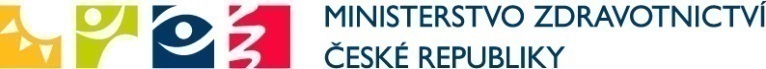 Výsledky státního zdravotního dozoru	leden - listopad 2017	V období leden – listopad 2017 provedly orgány ochrany veřejného zdraví 18 658 kontrol v 16 173 provozovnách stravovacích služeb. Z tohoto počtu bylo nejvíce kontrol provedeno v rámci plánovaného státního zdravotního dozoru – 10 366 kontrol, 1536 kontrol bylo provedeno na základě podnětů spotřebitelů nebo jiných orgánů státní správy, 205 kontrol bylo provedeno v souvislosti se šetřením podezření na zdravotní potíže spojené s konzumací potravin a 1295 kontrol bylo kontrol opakovaných za účelem ověření splnění nařízených opatření, odstranění závad nebo dalšího došetření. Tabulka č. 1 Počet kontrol, uložených opatření a navržených sankcíNa základě výše uvedených kontrolních zjištění bylo za období leden - listopad 2017 navrženo 3775 finančních sankcí ve výši 13 201 500,- Kč a 815 opatření. Seznam vybraných opatření uvádí tabulka č. 3. Nejčastějším opatřením uloženým za toto období bylo nařízení povinné sanitace provozovny (ve 212 případech) a nařízení likvidace pokrmů (v 87 případech). Pozastavení výkonu činnosti bylo nařízeno ve 108 případech a uzavření provozovny do odstranění nedostatků bylo nařízeno ve 37 případech.Tabulka č. 2 Přehled zjištěných závad podle vybraných kontrolovaných parametrůGraf č. 1: Frekvence zjištěných závad za období leden - listopad 2017V období leden - listopad 2017 bylo analyzováno 4177 vzorků pokrmů nebo potravin určených k jejich přípravě. U surovin používaných pro přípravu pokrmů bylo provedeno laboratorní vyšetření u 890 vzorků, dále bylo provedeno laboratorní vyšetření u 629 vzorků teplých a 626 studených pokrmů. Laboratorně bylo vyšetřeno 616 vzorků zmrzlin. Bylo provedeno 750 stěrů z prostředí za účelem ověření dodržování požadavků na čistotu prostředí, kde se pokrmy připravují, nebo je s pokrmy manipulováno. Nejvíce vzorků bylo odebráno pro účely mikrobiologického vyšetření potravin (2282 vzorků), dále byly pokrmy hodnoceny na vybrané chemické ukazatele (956 vyšetření) a v případě senzorického hodnocení bylo provedeno 949 vyšetření. Jako nevyhovujících bylo v období leden - listopad 2017 hodnoceno 631 vzorků. Nejvyšší počet nevyhovujících vzorků byl v případě zmrzlin (231 vzorků).Graf č. 2: Přehled počtu vydaných opatření za období leden - listopad 2017Informace o konkrétních případech zjištění nejzávažnějších porušení právních předpisů a hygienických požadavků na provoz stravovacích služeb jsou uvedeny na webových stránkách jednotlivých krajských hygienických stanic. KontrolyProvozovnySubjektyOpatřeníPočet sankcíVýše sankcí [Kč]Celkem18 65816 17314 030815377513 201 500popis závadypočet kontrol parametrupočet závad (%)zdravotní průkazy15 5262osobní hygiena personálu15 6894provozní hygiena16 16116zásobování pitnou vodou99732obecné požadavky na potravinářské prostory, zvláštní požadavky na prostory pro manipulaci s potravinami12 94520příjem a skladování potravin12 2209datum použitelnosti nebo minimální trvanlivosti13 6738smyslové vlastnosti potravin a pokrmů55342sledovatelnost a původ potravin11 8136ochrana před kontaminací, křížení činností.11 26912technologický postup39225označování rozpracovaných pokrmů, polotovarů, cukrářských výrobků a pokrmů651124bezpečnost pokrmů při uvádění do oběhu, výdej, přeprava, rozvoz66177zavedení postupů na zásadách HACCP13 16511manipulace s odpady10 4355DDD – sanitace a regulace škůdců, přístup domácích zvířat38663obaly potravin a pokrmů36914školení osob činných ve stravovacích službách39396oznamovací povinnost63095kontrola dodržování zákazu kouření62841označení, uspořádání a větrání konzumačních prostor v souvislosti s kouřením54654dodržování postupů HACCP10 65512požadavky na stav, konstrukci a instalaci zařízení ve stylu s potravinami842912označování alergenů 13 3986udržování potravin, surovin, složek a meziproduktů při bezpečných teplotách, dodržování chladícího řetězce, rozmrazování potravin75508klamání spotřebitele, záměna surovin11754znalosti nutné k ochraně veřejného zdraví25214Tabulka č. 3: Přehled vybraných vydaných opatření dle druhuTabulka č. 3: Přehled vybraných vydaných opatření dle druhuOpatřeníCelkem vydánoOpatřeníCelkem vydánopozastavení výkonu činnosti108nařízení provedení sanitace212nařízení uzavření provozovny, pozastavení činnosti37nařízení likvidace pokrmů87zákaz používání nejakostní pitné vody6